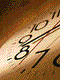 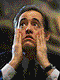 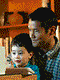 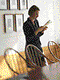  Pro studenty tříd, kde učí Mgr. R. RambousekKulturní deník je i obrazem kulturního života a souborem záznamů četby studenta. Záznamy provádí student do sešitu formátu A4. Knihy student vybírá z Kánonu školy.Přečtené knihy zpracovává minimálně podle doporučeného postupu zpracování. (Viz otázky k rozboru).Minimální rozsah zpracování titulů doporučené četby i seznam Školního kánonu četby si vytiskněte a vlepte do svého Kulturního deníku.Přečtené knihy jsou nedílnou součástí vaší ústní části maturitní zkoušky, jsou východiskem pro váš osobní kánon, seznam 20-ti titulů k ústní MZ.Minimální rozsah zpracování titulů doporučené četby: Charakteristika uměleckého textu podle rozpracované struktury zadáníPoezie  1/ 	Jméno autora, název díla, rok vydání, místo vydání, kolikáté vydání, ilustrátor, počet stran.  2/ 	Rok prvního vydání knihy (napsání díla).  3/ 	Určete literární druh a žánr – uveďte argumenty. Analyzujte strukturu díla,       	horizontální a vertikální členění.  4/ 	Popište formální podobu básně – rytmus, své tvrzení doložte na části díla, které opíšete.  5/ 	Popište formální podobu básně – rým, své tvrzení doložte na ukázce, kterou opíšete.  6/	Popište formální podobu básně – verš.  7/ 	Uveďte 5 druhů básnických prostředků na příkladech z díla.  8/ 	Uveďte hlavní téma a témata další.  9/ 	Uveďte hlavní myšlenku.10/ 	Charakterizujte podobu české literatury (světové literatury) v době vzniku díla.11/ 	Uveďte základní fakta o autorově životě, co nejvíce ovlivnilo jeho tvorbu.12/ 	Pro které umělce (uveďte díla) se stala tato práce inspirativní?Charakteristika uměleckého textu podle rozpracované struktury zadáníPróza  1/ 	Jméno autora, název díla, rok vydání, místo vydání, kolikáté vydání, ilustrátor, počet stran.  2/	Rok prvního vydání knihy (napsání díla).  3/ 	Děj knihy.  4/ 	Výčet důležitých postav a jejich podrobná charakteristika v kontextu celého díla.  5/ 	Kdy a kde se odehrává děj knihy?  6/ 	Určete literární druh a napište znaky tohoto literárního druhu.  7/ 	Určete literární žánr díla a doložte některé jeho typické znaky na díle.  8/ 	Analyzujte strukturu díla, horizontální a vertikální členění.  9/ 	Zařaďte toto dílo do kontextu české (světové) literatury a své názory doložte.10/ 	Charakterizujte zvláštnosti autorova stylu. Doložte argumenty z díla.11/ 	Charakterizujte jazyk a jazykové prostředky na konkrétních příkladech.12/ 	Co je tématem knihy? Podtémata, uveďte a převyprávějte jednu epizodu.13/ 	Kompoziční postupy v díle.14/ 	Vyjádřete hlavní myšlenku knihy.15/ 	Popište společensko-historické pozadí knihy.16/ 	Uveďte literární směr, kam kniha patří. Zdůvodněte třemi argumenty.17/ 	Uveďte zásadní informace o autorovi.18/ 	Uveďte název podobného díla a autora.19/ 	Uveďte významné současníky autora.Charakteristika uměleckého textu podle rozpracované struktury zadáníDrama  1/	Uveďte jméno autora, název díla, rok vydání, místo, kolikáté vydání, ilustrátor, počet stran.  2/	Rok prvního vydání knihy (napsání díla). Rok a divadelní soubor prvního uvedení na scéně.  3/	Určete literární druh díla, jeho typické znaky, to zdůvodněte argumenty. Určete literární žánr.    4/        Analyzujte strukturu díla, horizontální a vertikální členění.  5/	Přibližte děj dramatu.  6/	Vyjádřete hlavní myšlenku dramatu.  7/	Charakterizujte v bodech podobu divadelní tvorby v době zniku díla. (Vždy ve vztahu dílo a naše, či světová tvorba).  8/	Uveďte základní fakta o životě autora. Které životní zkušenosti ovlivnily jeho tvorbu v souvislosti s tímto dílem?  9/	Uveďte kompoziční výstavbu dramatu.10/	Charakterizujte jazykové prostředky dramatu na konkrétních příkladech.11/	Uveďte jména důležitých postav a charakterizujte je s použitím ukázek z díla.12/	Do jakého uměleckého směru dílo patří? Uveďte znaky tohoto směru. Uveďte argumenty, čím a proč toto dílo do konkrétního uměleckého směru patří.Seznam literárních děl – školní kánonLiteratura do konce 18. stoletíSvětová literaturaČeská literaturaLiteratura 19. stoletíSvětová literaturaČeská literatura – prózaČeská literatura – poezieČeská literatura – dramaLiteratura 20. a 21. stoletíSvětová literaturaČeská literaturaPočet přečtených titulů po ročnících:Poznámky k výběru titulů:Kniha musí být z období, které je probírané v daném ročníku. Jedná se o první vydání knihy, letopočet napsání. Příklad pro 1. ročníky: Připadají v úvahu tato díla:Literatura do konce 18. stoletíSvětová literaturaČeská literaturaPočet přečtených knih: 6.Vypracoval:Mgr. Roman RambousekZáří 20201.Homér / přeložil Vladimír MertlíkOdysseia2.Cervantes Saavedra, Miguel de / přeložil Václav ČernýDůmyslný rytíř Don Quijote de la Mancha3.Moliére / přeložil Erik Adolf SaudekLakomec4.Goethe, Johann Wolfgang / přeložil Oskar ReindlUtrpení mladého Werthera5.Shakespeare, William / přeložil Erik Adolf Saudek Romeo a Julie6.Polo, Marco / přeložil Václav BahníkMilión7.Hus, JanListy z Kostnice8.Komenský, Jan AmosLabyrint světa a ráj srdce9.Puškin, Alexandr Sergejevič / přeložil Milan DvořákEvžen Oněgin10.Balzac, Honoré de / přeložila B. ZímováOtec Goriot11.Wilde, Oscar / přeložil Jiří Zdeněk NovákObraz Doriana Graye12.Gogol, Nikolaj Vasiljevič / přeložil Bohumil MathesiusRevizor13.Zola, Émile / přeložil Luděk KárlZabiják14.Flaubert, Gustave / přeložila Eva MusilováPaní Bovaryová15.Němcová, BoženaBabička16.Neruda, JanPovídky malostranské17.Arbes, JakubNewtonův mozek18.Rais, Karel VáclavZapadlí vlastenci19.Jirásek, AloisStaré pověsti české20.Mácha, Karel HynekMáj21.Havlíček Borovský, KarelKřest svatého Vladimíra22.Erben, Karel JaromírKytice23.Neruda, JanBalady a romance24.Machar, Josef SvatoplukZde by měly kvést růže25.Tyl, Josef KajetánStrakonický dudák26.Stroupežnický, LadislavNaši furianti27.Preissová, GabrielaJejí pastorkyňa28.Mrštík, Alois, Mrštík, VilémMaryša29.Shaw, George Bernard / přeložil Milan LukešPygmalion (drama)30.Apollinaire, Guillaume / přeložil Karel ČapekAlkoholy (poezie)31.Remarque, Erich Maria / přeložil Bohumil MathesiusNa západní frontě klid32.Saint Exupéry, Antoine de / přeložila Zdeňka StavinohováMalý princ33.Orwell, George / přeložil Gabriel GösselFarma zvířat34.Solženicyn, Alexandr Isajevič / přeložil Sergej MachoninJeden den Ivana Děnisoviče35.Kerouac, Jack / přeložil Jiří PopelNa cestě36.Styron, William / přeložil Radoslav NenadálSophiina volba37.Kafka, Franz / přeložil Dagmar a Pavel EisneroviProces38.Hemingway, Ernest / přeložil Jiří ValjaKomu zvoní hrana39.Rolland, Romain / přeložil Jaroslav ZaorálekDobrý člověk ještě žije40.Moravia, Alberto / přeložil Jaroslav Pokorný a Alena WildováHoralka41.Clarke, Arthur Charles / přeložil Vladimír Svoboda2001 Vesmírná odysea42.Beckett, Samuel / přeložil Patrik OuředníkČekání na Godota43.Fulghum, Robert / přeložil Jiří Hrubý a Lenka FárováVšechno, co opravdu potřebuji znát, jsem se naučil v mateřské školce44.Heller, Joseph / přeložil Miroslav JindraHlava XXII45.Ionesco, Eugéne / přeložil Jiří KonůpekPlešatá zpěvačka46.Vysockij, Vladimir / přeložila Jana MoravcováVladimir Vysockij (soubor veršů)47.Bezruč, PetrSlezské písně48.Olbracht, IvanNikola Šuhaj loupežník49.Čapek, KarelRUR50.Čapek, KarelVálka s mloky51.Nezval, VítězslavEdison52.Dyk, ViktorKrysař53.Vančura, VladislavRozmarné léto54.Seifert, JaroslavNa vlnách TSF55.Voskovec, Jiří, Werich, JanBalada z hadrů56.Majerová, MarieHavířská balada57.Skácel, JanCo zbylo z anděla58.Fuks, LadislavSpalovač mrtvol59.Kundera, MilanŽert60.Hrabal, BohumilOstře sledované vlaky61.Viewegh, MichalBáječná léta pod psa62.Hašek, JaroslavOsudy dobrého vojáka Švejka za světové války63.Poláček, KarelBylo nás pět64.Hrubín, FrantišekRomance pro křídlovku65.Škvorecký, JosefZbabělci66.Pavel, OtaSmrt krásných srnců67.Kryl, KarelKníška68.Jirous, Ivan MartinMagorovy labutí písně69.Drda, JanHrátky s čertem70.Havel, VáclavZahradní slavnostVšechny obory a zaměřeníVšechny obory a zaměřeníVšechny obory a zaměřeníVšechny obory a zaměřeníVšechny obory a zaměřeníRočník1.2.3.4.Počet přečtených knih66661.Homér / přeložil Vladimír MertlíkOdysseia2.Cervantes Saavedra, Miguel de / přeložil Václav ČernýDůmyslný rytíř Don Quijote de la Mancha3.Moliére / přeložil Erik Adolf SaudekLakomec4.Goethe, Johann Wolfgang / přeložil Oskar ReindlUtrpení mladého Werthera5.Shakespeare, William / přeložil Erik Adolf Saudek Romeo a Julie6.Polo, Marco / přeložil Václav BahníkMilión7.Hus, JanListy z Kostnice8.Komenský, Jan AmosLabyrint světa a ráj srdce